PENGARUH KOMPETENSI PEDAGOGI TERHADAP KINERJA GURU DI SD NEGERI 101788 MARINDAL KABUPATEN DELI SERDANGSKRIPSIOlehSEPTIANA SITORUSNIM 181434259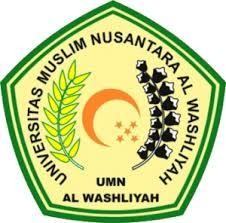 FAKULTAS KEGURUAN DAN ILMU PENDIDIKANUNIVERSITAS MUSLIM NUSANTARA AL WASHLIYAHMEDAN2021